
Wir bescheinigen dem o. g. Praktikanten folgende Anwesenheitszeiten:Erläuterungen: 
Gemäß § 3 der Verordnung über die Ausbildung und Abschlussprüfung an Fachoberschulen ist zu gewährleisten, dass im Rahmen des Praktikums eine bestimmte Mindeststundenanzahl absolviert wird. Aus diesem Grund fragen wir in regelmäßigen Abständen die Anwesenheitszeiten im Praktikum ab. Wir haben drei Abfragetermine vorgesehen. 
1. Abfrage: Anfang Dezember für Zeitraum August bis November, Vorlage in der Schule bis Ende Dezember 
2. Abfrage: Anfang März für Zeitraum Dezember bis Februar, Vorlage in der Schule bis 15. März
3. Abfrage: Anfang Juni für Zeitraum März bis Mai, Vorlage in der Schule bis 14. Juni
     
_______________________     _____________________________________________
Ort, Datum                                 Unterschrift/FirmenstempelAnwesenheitsnachweis Praktikum FOSzur Vorlage bei der Schule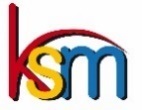 Name des Praktikanten:Klasse:11 FOPraktikumsbetrieb/Abteilung:Monat: Tatsächlich im Betrieb geleistete Arbeitsstunden:Tatsächlich im Betrieb geleistete Arbeitsstunden:Tatsächlich im Betrieb geleistete Arbeitsstunden:Tatsächlich im Betrieb geleistete Arbeitsstunden:Tatsächlich im Betrieb geleistete Arbeitsstunden:   StundenFehltage insgesamt:Fehltage insgesamt:   TagedavonUrlaub:   TageKrankheit:   Tageunentschuldigt:    TageMonat: Tatsächlich im Betrieb geleistete Arbeitsstunden:Tatsächlich im Betrieb geleistete Arbeitsstunden:Tatsächlich im Betrieb geleistete Arbeitsstunden:Tatsächlich im Betrieb geleistete Arbeitsstunden:Tatsächlich im Betrieb geleistete Arbeitsstunden:   StundenFehltage insgesamt:Fehltage insgesamt:   TagedavonUrlaub:   TageKrankheit:   Tageunentschuldigt:    TageMonat: Tatsächlich im Betrieb geleistete Arbeitsstunden:Tatsächlich im Betrieb geleistete Arbeitsstunden:Tatsächlich im Betrieb geleistete Arbeitsstunden:Tatsächlich im Betrieb geleistete Arbeitsstunden:Tatsächlich im Betrieb geleistete Arbeitsstunden:   StundenFehltage insgesamt:Fehltage insgesamt:   TagedavonUrlaub:   TageKrankheit:   Tageunentschuldigt:    TageMonat: Tatsächlich im Betrieb geleistete Arbeitsstunden:Tatsächlich im Betrieb geleistete Arbeitsstunden:Tatsächlich im Betrieb geleistete Arbeitsstunden:Tatsächlich im Betrieb geleistete Arbeitsstunden:Tatsächlich im Betrieb geleistete Arbeitsstunden:   StundenFehltage insgesamt:Fehltage insgesamt:   TagedavonUrlaub:   TageKrankheit:   Tageunentschuldigt:    TageBemerkungen/Sonstige Mitteilungen: